Noções básicas de como montar a fauna Escolher a fauna do aquário por vezes é a tarefa mais difícil para se fazer. São tantos os peixes e invertebrados de tantos tamanhos, cores, formas, comportamentos... mas que nem sempre se dão bem no aquário ou um com os outros.

Nesse artigo colocarei algumas dicas gerais, comentários, exemplos e métodos sobre possíveis faunas para um aquário.

Mas, antes de tudo, é importante fazer uma consideração muito importante:
- Nunca coloque peixes ou invertebrados em aquários onde a “ciclagem” não tem sido completada.

Consideração feita, hora de começar!

Os tipos de aquário em relação a fauna:
O aquário pode ser classificado em 3 tipos levando em consideração a fauna.

Aquários comunitários: 
São aqueles que misturam animais que podem coexistir harmoniosamente, tanto no quesito parâmetros de água quanto no quesito comportamento, e que não habitam o mesmo ambiente natural. 
Por exemplo: um aquário com Betta (Betta splendens) e Corydoras (Corydoras spp.) , que é possível já que ambos necessitam dos mesmos parâmetros de água e tem comportamento pacifico entre si.

Aquários temáticos: 
São aqueles onde se coloca apenas animais de um local distinto.
Por exemplo: um aquário com tetra neons (Paracheirodon axelrodi) e tetra negro (Hyphessobrycon herbertaxelrodi ), que é possível já que ambos são nativos dos mesmos rios e tem comportamento pacífico entre si.

Aquários mono espécie: 
São aqueles que apenas tem uma espécie de animal.
Por exemplo: um aquário apenas com kinguios.

Montar a fauna antes ou depois de montar o aquário?
Sempre o melhor a fazer é planejar. Pesquisar sobre a fauna antes de montar o aquário te dará um leque de possibilidades infinitamente maior de peixes, pois você poderá fazer as mudanças necessárias para acomodar os animais que quer. Deixar para escolher a fauna depois que o aquário ficar pronto limitará suas opções, pois você só poderá colocar o que se adaptar ao aquário.

É como construir uma casa. Se escolher antes que móveis quer, dá para construir a casa de modo a tudo se encaixar em seu devido lugar. Se deixar para escolher os móveis depois, vai ter de se contentar com o que caber.


Compatibilidade entre os animais:
Nem todos os peixes podem viver juntos. Alguns porque necessitam de diferentes condições outros por serem agressivos... Aqui alguns dos aspectos a se prestar atenção sobre a compatibilidade dos animais.pH - Todo os peixes vivem em uma faixa de pH especifica, mas essa faixa varia de peixe para peixe. Logo, para que o aquário fique confortável para todos, nós temos que escolher animais que vivam em faixas de pH que tenham pontos em comum.Por exemplo:
Temos o matogrosso(Hyphessobrycon eques) com uma faixa de pH que varia entre 5,5 e 7,2.
5,0----5,5----6,0----6,5----7,0----7,5

Temos o acará bandeira(Pterophyllum scalare) com um a faixa de pH que varia entre 6.0 e 6.8.
5,0----5,5----6,0----6,5----7,0----7,5

As faixas se encontram em valores entre 6,0 e 7,2. Logo, os peixes serão compatíveis
em um aquário que tenha pH entre 6,0 e 6,8.

Dureza geral - todos os peixes vivem em uma faixa de dureza específica, mas essa faixa varia de peixe para peixe. Logo, para que o aquário fique confortável para todos, nós temos que escolher animais que vivam em faixas de dureza geral que tenham pontos em comum..
Por exemplo:
Temos o jack dempsey (Rocio octofasciata) com uma faixa de dureza geral que varia entre 9 e 20dH
7-9-11-13-15-17-19-21

Temos o acará zebra (Amatitlania nigrofasciata) com uma faixa de dureza geral que varia entre 9 e 20 dH
7-9-11-13-15-17-19-21

As faixas se encontram em valores entre 9 e 20dH. Logo, os peixes serão compatíveis em um aquário com dureza entre 9 e 20dH

Temperatura - todos os peixes vivem em uma faixa de temperatura específica, mas essa faixa varia de peixe para peixe. Logo, para que o aquário fique confortável para todos, nós temos que escolher animais que vivam em faixas de temperatura que tenha pontos em comum.
Por exemplo:
Temos o dojô (Ussuria lepocephala) com uma faixa de temperatura que varia entre 10°C e 25°C
5°C----10°C----15°C-----20°C----25°C----30°C

Temos o acará disco (Symphysodon sp.) com uma faixa de temperatura que varia de 26°C a 30°C
5°C----10°C----15°C----20°C----25°C----30°C

As faixas não se encontram. Logo são incompatíveis.

Sociabilidade - é a atitude demonstrada pelo peixe para com peixes da mesma espécie. Podemos classificar em 3 grupos básicos:
Gregário
São peixes que necessitam obrigatoriamente de companhia da mesma espécie, como bótias e neons. Mantenha sempre em grupos de 6 ou mais

Indiferentes
São peixes que são indiferentes quanto à presença ou a ausência de outros da mesma espécie no aquário, como lebistes (Poecilia reticulata) e platys (Xiphophorus maculatus).

Territorial
São peixes que demarcam um território e não permitem a entrada de outros da mesma espécie, como bettas (Betta splendens) e labeos (Epalzeorhynchos bicolor). Para te-los é necessário um aquário muito grande e com muitas tocas e barreiras visuais. Também é importante não mistura-los com espécies muito parecidas com eles mesmo, pois podem confundir-se e acabar atacando.

Agressividade - é a atitude demonstrada pelo peixe para com peixes de espécies diferentes. Podemos classificar como:
Pacíficos
Aqueles que não atacam outras espécies, como rodóstomus (Hemigrammus rhodostomus).

Aqueles que atacam outras espécies, como o apaiari (Astronotus ocellatus). Nesse caso é só é possível a adição de companheiros em aquário bem grandes, sendo melhor montar um aquário mono espécie.

Predatismo - é a atitude demonstrada pelo peixe de caçar, matar e comer ativamente outro animal. Ou seja, se o peixe é, ou não é predador. Entretanto, como regra geral, se um animal for muito menor que o outro, o peixe maior pode comer o outro animal. No caso de ser:
Predador
Temos que mantê-lo sozinho ou com peixes de porte avantajado, como arraias (Potamotrygon sp.) e aruanãs (Scleropages spp.).

Não predador
Podemos mantê-los com espécies menores, contanto que não caibam fácil em sua boca. O acará bandeira (Pterophyllum scalare) é um exemplo, pois pode ser mantido com vários peixes pequenos, mas se mantido com neons (Paracheirodon axelrodi) muito pequenos, pode predá-los.

Compatibilidade dos animais com o aquário
Além de deixar a água com parâmetros fisio-químicos ajustados para cada grupo de peixes, nós temos que ajustar o aquário para poder atender a algumas preferências e necessidades dos peixes e invertebrados, tais quais:

Luz - nem todos os peixes e invertebrados gostam da luz forte que muitas vezes é colocada em nossos aquários. Quando esse é o caso, nós temos que tentar propiciar áreas sombreadas, usando plantas de folhas largas (Anubia spp., Nymphaea spp., Echinodorus spp....), troncos, pedras e objetos de decoração em geral.

Correnteza - algumas espécies de peixes (como a família dos Cobítideos/Bótias) necessitam de fortes correntezas dentro do aquário, outras (como o gênero Betta) não suportam correnteza no aquário. Você deve suprir essas preferências utilizando bombas, para aumentar a correnteza, ou pedras e plantas, para acalmar a água.

Tocas - algumas espécies de peixes preferem ficar entocadas ou se sentem mais seguras quando tem uma toca para o qual fugir em situação de estresse. São assim espécies como lábeos e alguns ciclídeos. Mas lembrem-se que toca não precisa ser necessariamente uma “caverninha”. Podem ser um conjunto de troncos, pedras, enfeites... enfim, algo que proporcione segurança ao peixe

Plantas - algumas espécies de peixes necessitam de plantas no aquário. É o caso de vários peixes de superfície, como a borboleta (Carnegiella strigata ), que são famosos pelos seus pulos para fora do aquário, mas que tem essas “aventuras no seco” reduzidas quando há plantas de superfície para lhes proporcionar a sensação de segurança.

Troncos - algumas espécies de peixes, em principal loricarídeos (cascudos) herbívoros, tem o hábito de se “alimentar” de madeira, e necessitam de troncos no aquário.

Filtragem - algumas espécies de peixes são especialmente “sujões”. Nesses casos, a clássica regra que diz que o filtro externo deve movimentar 5 vezes o volume do aquário por hora é inválida. É exemplo o kinguio (Carassius auratus) que necessita de filtragens super-dimensionadas para processar todos os seus excrementos!

Tamanho do aquário
Embora seja uma subdivisão de “Compatibilidade dos animais com o aquário”, esse item ganha um tópico simplesmente por ser o parâmetro essencial, inalienável e limitante na hora da escolha da fauna. Em um aquário pode haver todos os parâmetros anteriormente descritos corretos, mas se o aquário for muito pequeno todos os peixes sofrerão graves consequências. Entre as consequências a principal é a atrofia, processo irreversível onde o organismo do animal se deforma interna e externamente.

Sempre pesquise muito e em várias fontes sobre o tamanho de aquário mínimo para cada espécie. 
E sempre que houver informações conflitantes tome como correto o que indicar um tamanho maior de aquário. Um aquário bonito não é aquele entupido de peixinhos, é o aquário onde os animais estão saudáveis e, portanto apresentando o máximo de suas cores.
Lembre-se quanto maior o aquário, melhor para o peixe.

Distribuindo os peixes pela altura do aquário
É importante na hora da escolha da fauna é importante escolher peixes que nadem em diferentes alturas do aquário, para, assim, não deixarmos o aquário com um aspecto vazio e para permitir aos peixes terem uma zona livre de natação.
Podemos observar as diferentes alturas do aquário, ou zonas de natação, nessa foto:

Nota-se 3 divisões:
Superior - próximo à superfície da água. Peixes que vivem nessa zona tendem a ter a boca voltada para cima e as “costas” baixas, como a Borboleta (Carnegiella strigata ) e a Molinésia Preta (Poecilia sphenops)

Meio - na altura média entre a superfície e o substrato, como rásboras (rigonostigma sp.; Boraras sp.; Rasbora sp;) 

Fundo - próximo à superfície do substrato. Em aquários com altura baixa tende a se fundir com a zona do meio, como o Neon Verdadeiro (Paracheirodon innesi).

Além dessas é possível classificar também como:
Associado ao substrato, ou demersal, que são peixes que vivem em contato direto com o substrato, como dojos (Misgurnus anguillicaudatus ) e coridoras (Coydoras sp.). Esses peixes tendem a ter a boca virada para baixo e a apresentar barbilhões.

Eu aconselho a ter apenas uma espécie por zona em aquários até 100l, para não haver super-lotação e concorrência por espaço para natação.

Quantidade de peixes por aquário
Esse é um ponto difícil de explicar, mas me deparei com uma “regrinha” que pode ser tida como base. 
Segundo li é uma sugestão dada pela empresa alemã Sera, que diz:

peixes de 2 à 5cm: 1,5 litros/cm 
peixes de 5 à 9cm: 3 litros/cm 
peixes de 9 à 20cm: 4 litros/cm 
peixes acima de 20cm: 8 litros/cm 

Funciona bem para peixes cardumeiros, como caracídeos (tetras) e ciprinídeos (barbus e rásboras), mas cuidado com peixes agressivos! Mantenha apenas um por aquário ou segundo a recomendação encontrada nas fichas de manutenção da espécie.

Mas sempre preste atenção ao tamanho mínimo de aquário necessário para cada espécie, e nunca as mantenha em volume menor.

E prefira manter a população abaixo do limite. Ao contrário do que muitos pensam, não é desperdício, é investimento na qualidade de vida dos animais que ali estão.


Colocando a fauna no aquário
Nunca coloque a fauna toda de uma vez! Isso pode sobrecarregar o sistema de filtragem que não está preparado para tanta matéria orgânica (cocô e excretas dos peixes).
Planeje para colocar a fauna aos poucos, ao longo de meses.

Por exemplo:
Em um aquário de 100l terei como fauna 8 neons (Paracheirodon axelrodi) e um apistograma (Apistogramma sp.). 
Após a ciclagem feita, os parâmetros de água ajustados e o aquário ajustado inicio colocando 4 neons.
Aproximadamente 4 semanas depois, com a filtragem já ajustada á carga biológica aos peixes que estão no aquário, coloco mais 4 neons.
Mais 4 semanas depois coloco, por fim, o apistograma e assim completo a fauna.

E lembre-se de sempre fazer o aclimatização do animal no aquário e de fazer a quarentena nos animais que forem adquiridos depois!

Espero que esse artigo possa ser útil a todos os iniciantes que precisarem de uma base na hora da escolha da fauna.
Na dúvida, consulte sempre o fórum.

Foto: Eliziário Alexandrino
Fonte: Era de Aquários, Aquaflux, AqOl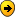 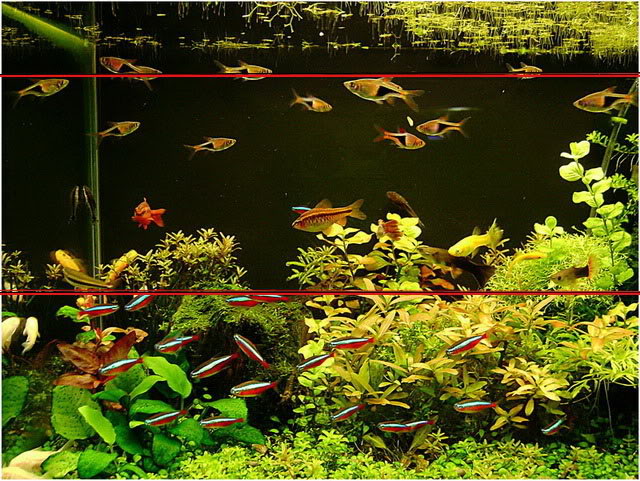 Autor: Gabriel Freitas (13/01/2011) 